Unit 4 Lesson 12: Comparemos problemas-historia de suma y de restaWU Conteo grupal: Contemos hasta 40 (Warm up)Student Task Statement1 Patos en el estanqueStudent Task Statement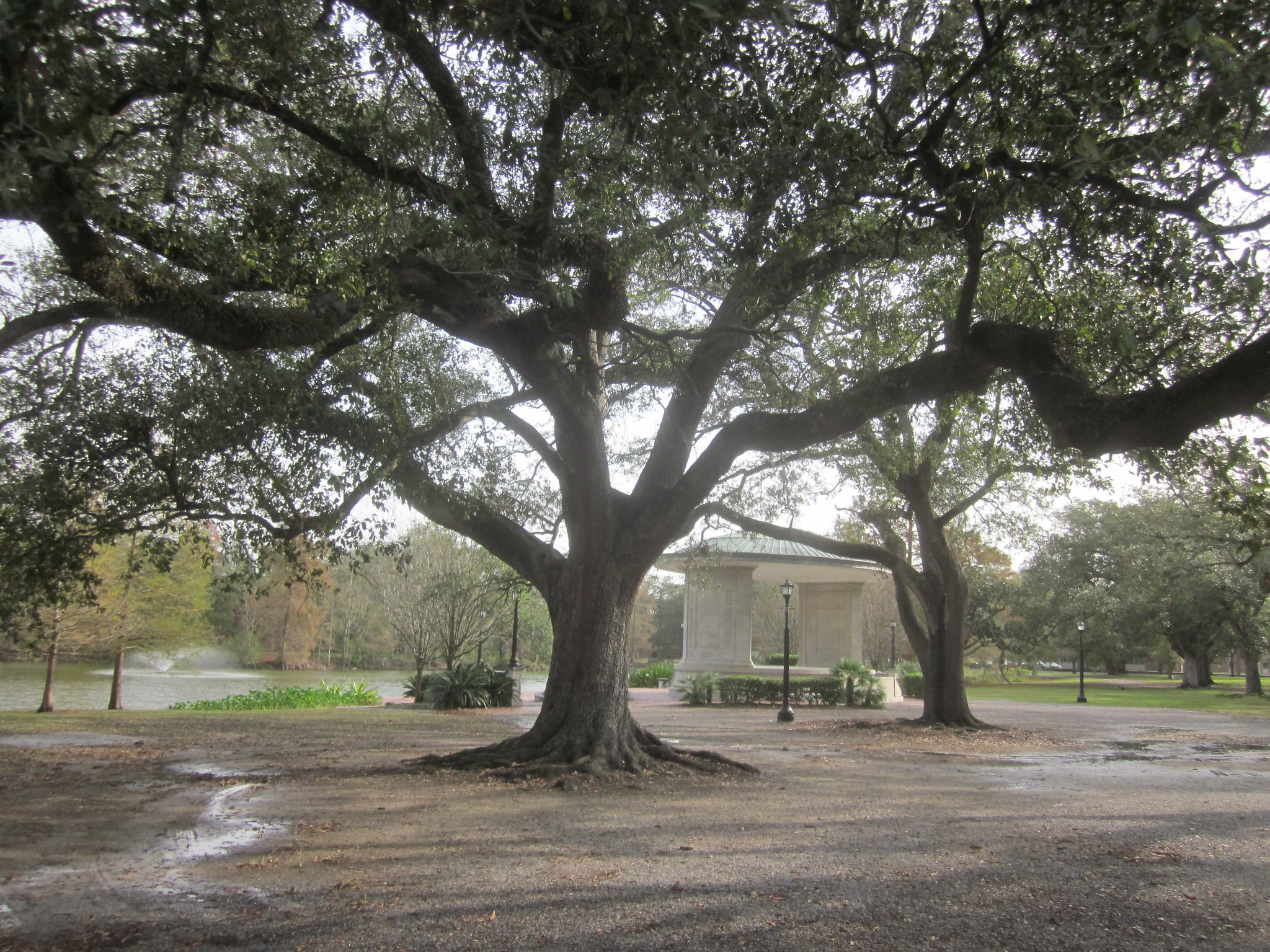 Había 5 patos en el estanque.4 patos más llegaron al estanque a nadar.¿Cuántos patos hay en el estanque ahora?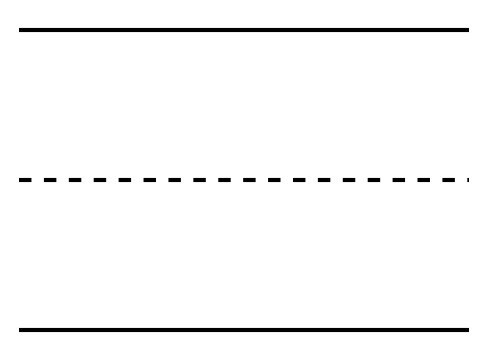 2 Los patos nadan hacia la orillaStudent Task StatementHabía 9 patos nadando en el estanque.Luego, 4 de los patos caminaron hacia el césped.¿Cuántos patos están nadando en el estanque ahora?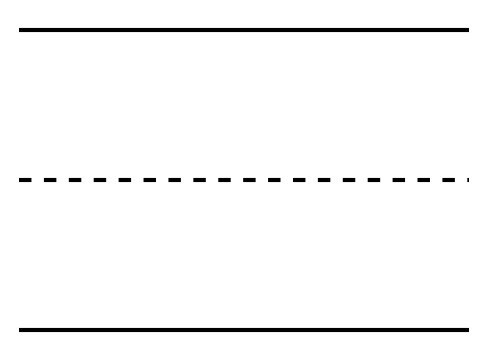 3 Centros: Momento de escogerStudent Task StatementEscoge un centro.Bingo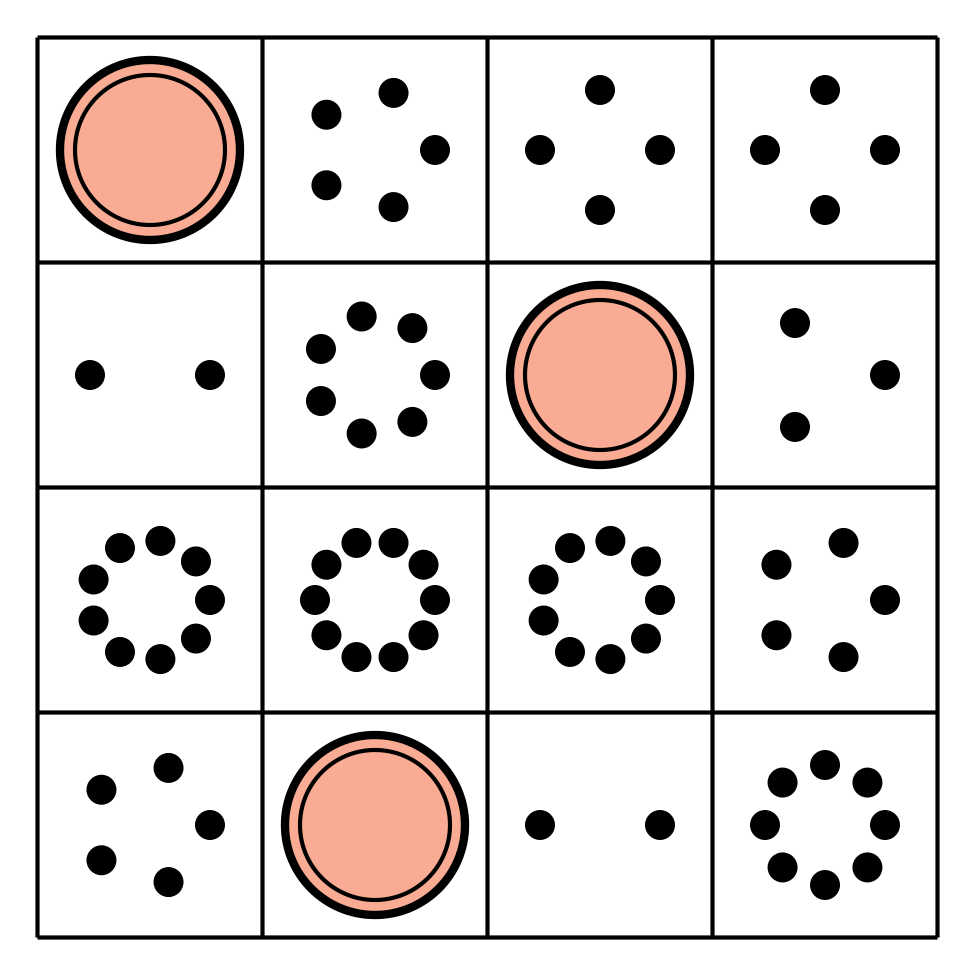 Dedos matemáticos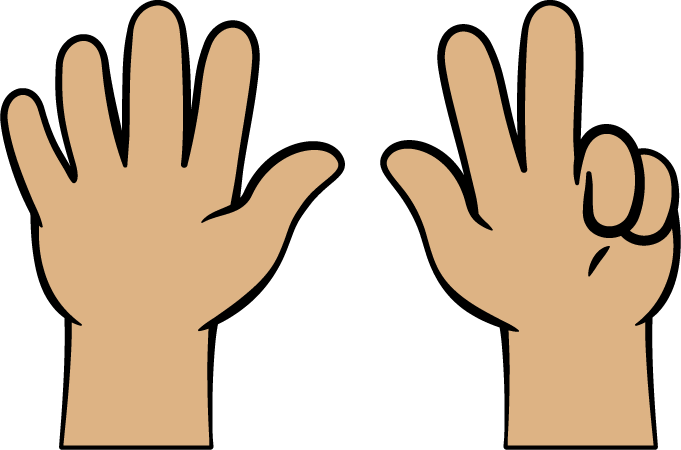 Torres para restar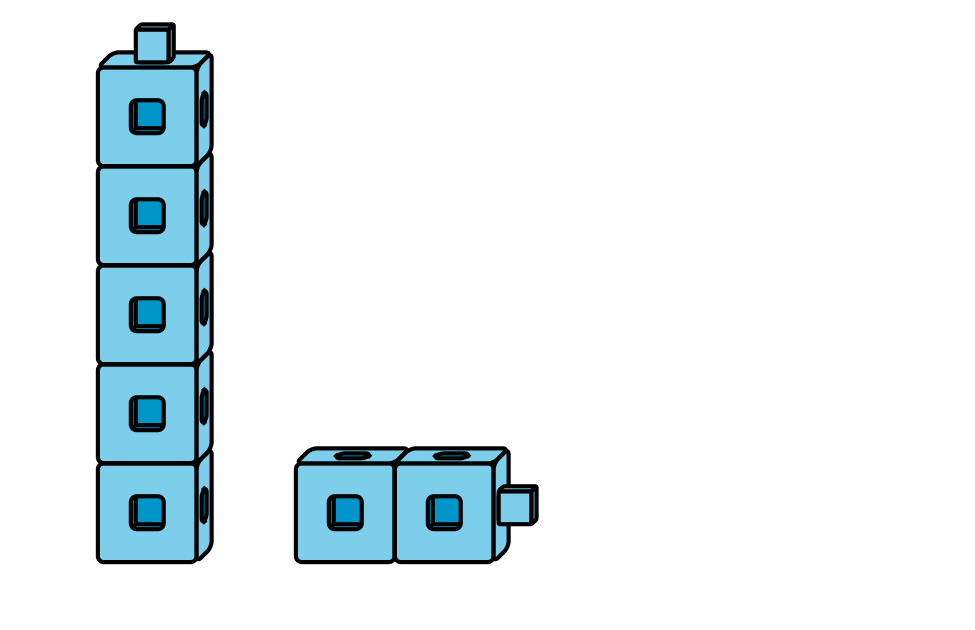 Tableros de 5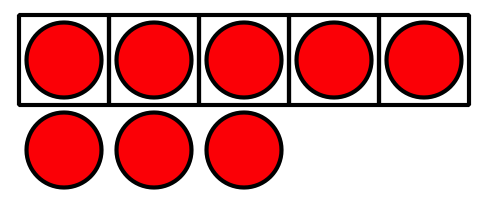 Historias matemáticas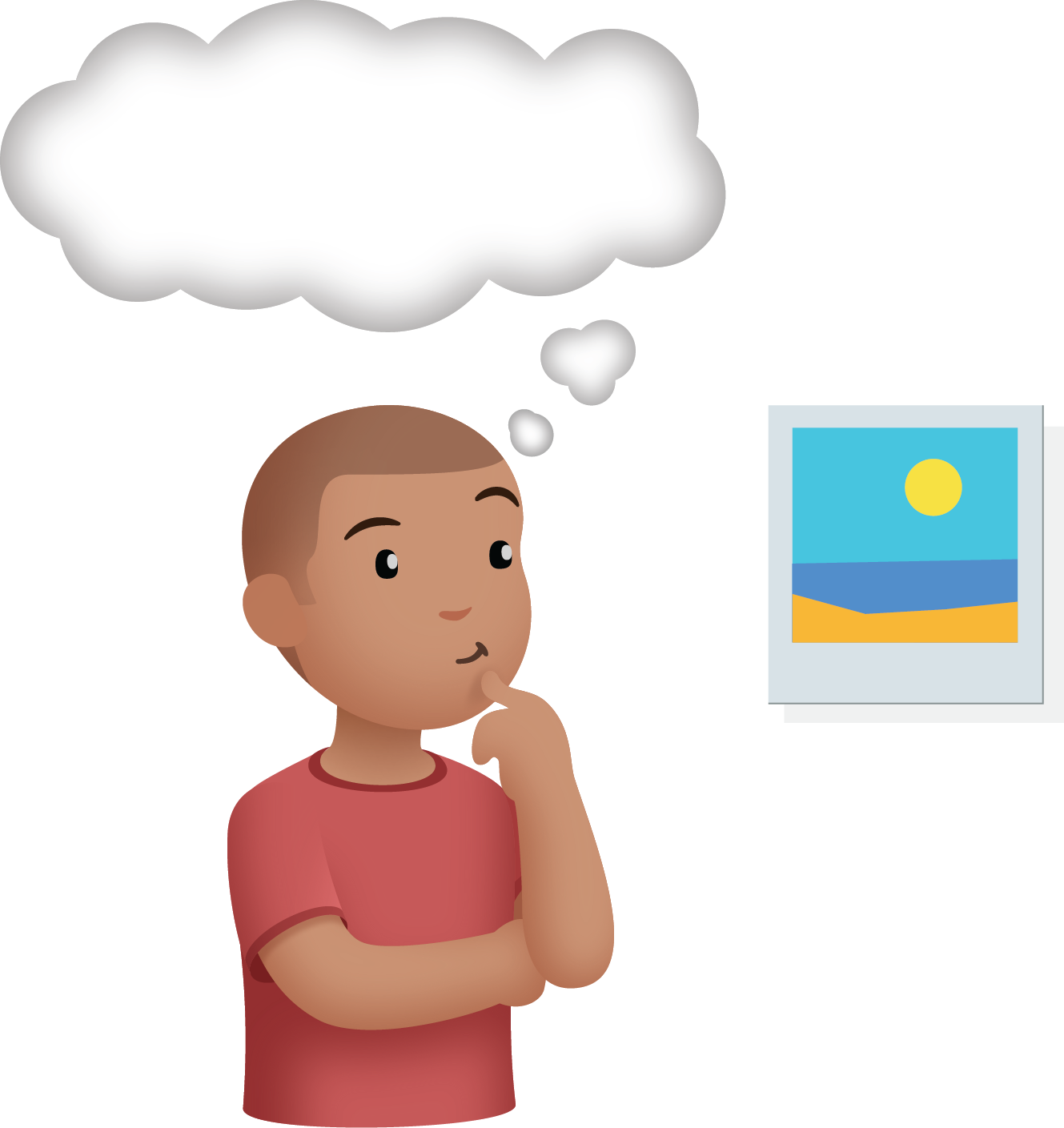 Contar colecciones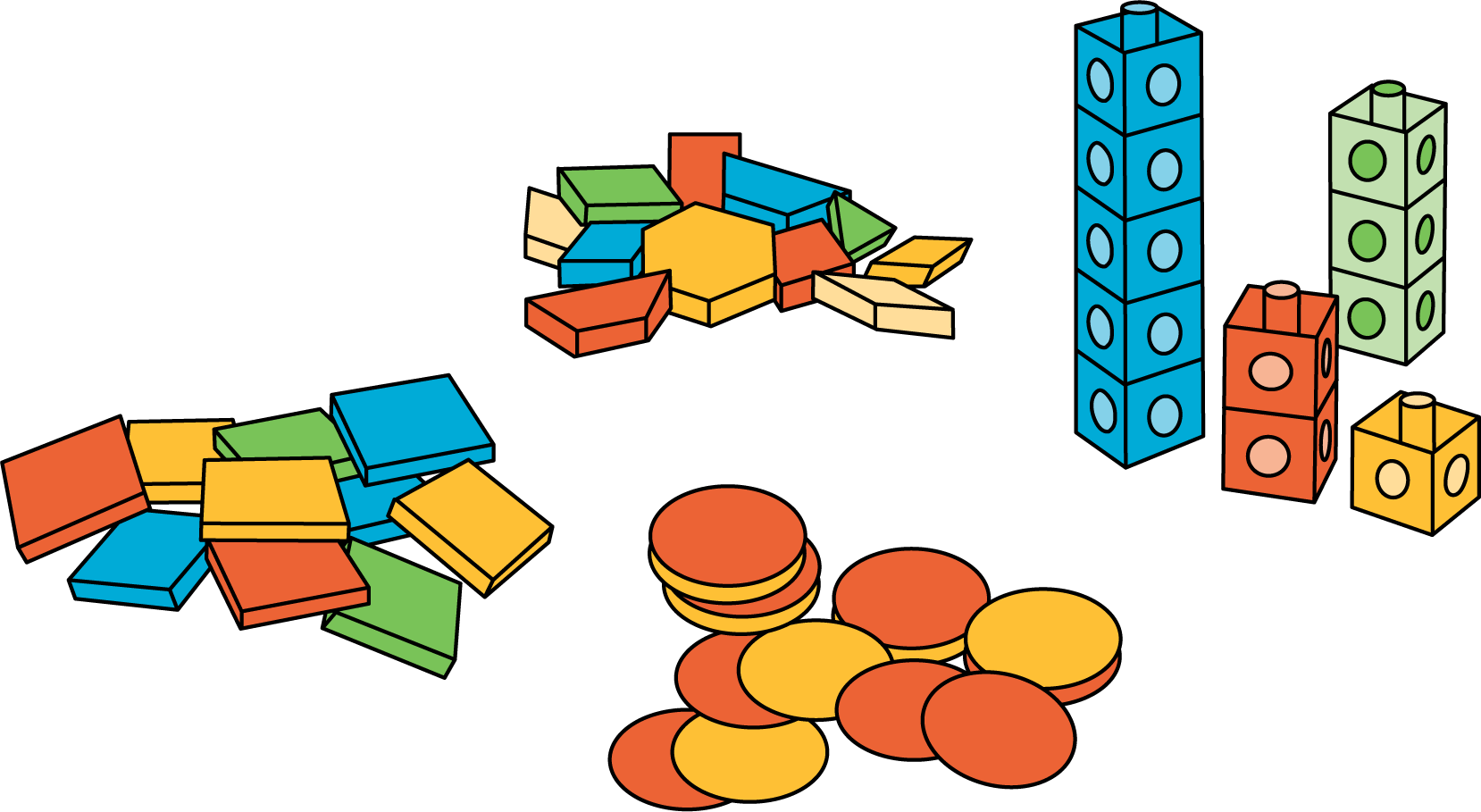 Images for Activity Synthesis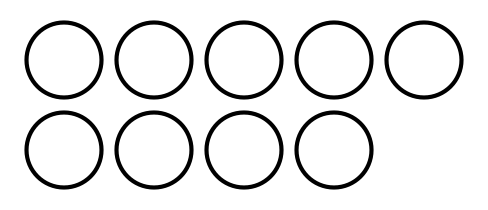 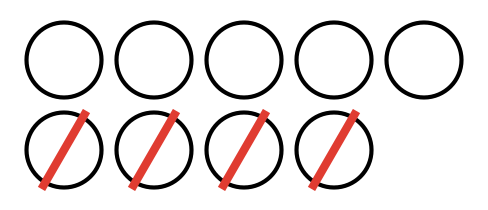 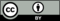 © CC BY 2021 Illustrative Mathematics®